ARMY PUBLIC SCHOOL HISAR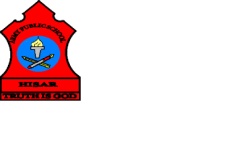 Topic: CH-5, ANIMALS AROUND USSubject: EVSWorksheet No: 1                           Class: III                                 Number-10Fill in the blanks using correct options:Animals that eat only plants are called__________.Carnivores                b. omnivores                   c. herbivoresOstrich and crow can eat both plants and animals and belong to the group of______________.Herbivores                b. omnivores                   c. carnivores__________has a long sticky tongue to catch insects.Elephant                    b.  Cow                             c.  frogWrite two examples for each of the following:Animals that chew the cud___________, ______________.Animals that gnaw ______________, _________________.Animals that use their tongue to lap water or milk _________________, ________________.Animals that suck their food through a tube _______________, ______________.Draw or paste two pictures each of Plant-eating animals (Herbivores) and Flesh-eating animals (Carnivores).                                                       HerbivoresCarnivores